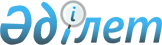 2024-2026 жылдарға арналған Белқарағай ауылдық округінің бюджеті туралыШығыс Қазақстан облысы Катонқарағай аудандық мәслихатының 2023 жылғы 29 желтоқсандағы № 10/141-VIII шешімі
      ЗҚАИ-ның ескертпесі!
      Осы шешім 01.01 2024 бастап қолданысқа енгізіледі.
      Қазақстан Республикасының Бюджет кодексінің 73 - 1, 75 - баптарына, Қазақстан Республикасының "Қазақстан Республикасындағы жергілікті мемлекеттік басқару және өзін - өзі басқару туралы" Заңының 6 – бабы 2-7 – тармағына сәйкес, Катонқарағай аудандық мәслихаты ШЕШТІ: 
      1. 2024-2026 жылдарға арналған Белқарағай ауылдық округінің бюджеті 1,2 және тиісінше 3-қосымшаларға сәйкес, оның ішінде 2024 жылға келесі көлемдерде бекiтiлсiн:
      1) кірістер – 53975,0 мың теңге, оның iшiнде:
      салықтық түсiмдер – 4442,0 мың теңге;
      салықтық емес түсiмдер – 50,0 мың теңге; 
      негiзгi капиталды сатудан түсетiн түсiмдер – 0,0 мың теңге;
      трансферттер түсiмi – 49483,0 мың теңге;
      2) шығындар –53975,0 мың теңге;
      3) таза бюджеттiк кредиттеу – 0,0 мың теңге, оның ішінде:
      бюджеттік кредиттер – 0,0 мың теңге;
      бюджеттік кредиттерді өтеу – 0,0 мың теңге;
      4) қаржы активтерiмен операциялар бойынша сальдо – 0,0 мың теңге, оның ішінде:
      қаржы активтерін сатып алу – 0,0 мың теңге; 
      мемлекеттің қаржы активтерін сатудан түсетін түсімдер – 0,0 мың теңге;
      5) бюджет тапшылығы (профициті) – -0,0 мың теңге; 
      6) бюджет тапшылығын қаржыландыру (профицитін пайдалану) – 0,0 мың теңге:
      қарыздар түсімі – 0,0 мың теңге;
      қарыздарды өтеу – 0,0 мың теңге;
      бюджет қаражатының пайдаланылатын қалдықтары – 0,0 мың теңге.
      Ескерту. 1-тармақ жаңа редакцияда-Шығыс Қазақстан облысы Катонқарағай аудандық мәслихатының 13.02.2024 № 13/167-VIII шешімімен (01.01.2024 бастап қолданысқа енгізіледі).


      2. Осы шешім 2024 жылғы 1 қаңтардан бастап қолданысқа енгізіледі. 2024 жылға арналған Белқарағай ауылдық округінің бюджеті
      Ескерту. 1-қосымша жаңа редакцияда-Шығыс Қазақстан облысы Катонқарағай аудандық мәслихатының 13.02.2024 № 13/167-VIII шешімімен (01.01.2024 бастап қолданысқа енгізіледі). 2025 жылға арналған Белқарағай ауылдық округінің бюджеті 2026 жылға арналған Белқарағай ауылдық округінің бюджеті
					© 2012. Қазақстан Республикасы Әділет министрлігінің «Қазақстан Республикасының Заңнама және құқықтық ақпарат институты» ШЖҚ РМК
				
      Катонқарағай аудандық мәслихатының хатшысы 

Б. Болаев
Катонқарағай 
аудандық мәслихатының 
2023 жылғы 29 желтоқсандағы 
№ 10/141–VІII шешіміне 1- қосымша
Санаты
Санаты
Санаты
Санаты
Барлық кірістер (мың теңге)
Сыныбы
Сыныбы
Сыныбы
Барлық кірістер (мың теңге)
Кіші сыныбы
Кіші сыныбы
Барлық кірістер (мың теңге)
Атауы
1
2
3
4
5
I.Кірістер
53975,0
1
Салықтық түсімдер
4442,0
01
Табыс салығы
782,0
2
Жеке табыс салығы
782,0
04
Меншiкке салынатын салықтар
3305,0
1
Мүлiкке салынатын салықтар
241,0
3
Жер салығы
554,0
4
Көлiк құралдарына салынатын салық
2150,0
5
Бірыңғай жер салығы
360,0
05
Тауарларға, жұмыстарға және көрсетілетін қызметтерге салынатын iшкi салықтар
355,0
3
Табиғи және басқа да ресурстарды пайдаланғаны үшiн түсетiн түсiмдер
355,0
2
Салықтық емес түсiмдер
50,0
01
Мемлекеттік меншіктен түсетін кірістер
50,0
5
Мемлекет меншігіндегі мүлікті жалға беруден түсетін кірістер
50,0
4
Трансферттердің түсімдері
49483,0
02
Мемлекеттiк басқарудың жоғары тұрған органдарынан түсетiн трансферттер
49483,0
3
Аудандардың (облыстық маңызы бар қаланың) бюджетінен трансферттер
49483,0
Функционалдық топ
Функционалдық топ
Функционалдық топ
Функционалдық топ
Сомасы (мың теңге)
Бюджеттік бағдарламалардың әкiмшiсi
Бюджеттік бағдарламалардың әкiмшiсi
Бюджеттік бағдарламалардың әкiмшiсi
Сомасы (мың теңге)
Бағдарлама
Бағдарлама
Сомасы (мың теңге)
Атауы
Сомасы (мың теңге)
1
2
3
4
5
II. Шығындар
53975,0
01
Жалпы сипаттағы мемлекеттiк көрсетілетін қызметтер 
38036,0
124
Аудандық маңызы бар қала, ауыл, кент, ауылдық округ әкімінің аппараты
38036,0
001
Аудандық маңызы бар қала, ауыл, кент, ауылдық округ әкімінің қызметін қамтамасыз ету жөніндегі қызметтер
38036,0
07
Тұрғын үй-коммуналдық шаруашылық
11939,0
124
Аудандық маңызы бар қала, ауыл, кент, ауылдық округ әкімінің аппараты
11939,0
008
Елді мекендердегі көшелерді жарықтандыру
11103,0
009
Елді мекендердің санитариясын қамтамасыз ету
836,0
12
Көлiк және коммуникация
4000,0
124
Аудандық маңызы бар қала, ауыл, кент, ауылдық округ әкімінің аппараты
4000,0
013
Аудандық маңызы бар қалаларда, ауылдарда, кенттерде, ауылдық округтерде автомобиль жолдарының жұмыс істеуін қамтамасыз ету
4000,0
III. Таза бюджеттік кредиттеу
0,0
Бюджеттік кредиттер
0,0
5
Бюджеттік кредиттерді өтеу
0,0
IV. Қаржы активтерімен операциялар бойынша сальдо
0,0
Қаржы активтерін сатып алу
0,0
Мемлекеттің қаржы активтерін сатудан түсетін түсімдер
0,0
V. Бюджет тапшылығы (профициті)
0,0
VI. Бюджет тапшылығын қаржыландыру (профицитін пайдалану) 
0,0
7
Қарыздар түсімі
0,0
16
Қарыздарды өтеу
0,0
8
Бюджет қаражатының пайдаланылатын қалдықтары
0,0
 01
Бюджет қаражаты қалдықтары
0,0
 1
Бюджет қаражатының бос қалдықтары
0,0Катонқарағай 
аудандық мәслихатының 
2023 жылғы 29 желтоқсандағы 
№10/141-VIII шешіміне 2-қосымша
Санаты
Санаты
Санаты
Санаты
Барлық кірістер (мың теңге)
Сыныбы
Сыныбы
Сыныбы
Барлық кірістер (мың теңге)
Кіші сыныбы
Кіші сыныбы
Барлық кірістер (мың теңге)
Атауы
1
2
3
4
5
I.Кірістер
48636,0
1
Салықтық түсімдер
4288,0
01
Табыс салығы
781,0
2
Жеке табыс салығы
781,0
04
Меншiкке салынатын салықтар
3162,0
1
Мүлiкке салынатын салықтар
241,0
3
Жер салығы
545,0
4
Көлiк құралдарына салынатын салық
2133,0
5
Бірыңғай жер салығы
243,0
05
Тауарларға, жұмыстарға және көрсетілетін қызметтерге салынатын iшкi салықтар
345,0
3
Табиғи және басқа да ресурстарды пайдаланғаны үшiн түсетiн түсiмдер
345,0
2
Салықтық емес түсiмдер
0,0
3
Негізгі капиталды сатудан түсуден түсімдер
0,0
4
Трансферттердің түсімдері
44348,0
02
Мемлекеттiк басқарудың жоғары тұрған органдарынан түсетiн трансферттер
44348,0
3
Аудандардың (облыстық маңызы бар қаланың) бюджетінен трансферттер
44348,0
Функционалдық топ
Функционалдық топ
Функционалдық топ
Функционалдық топ
Сомасы (мың теңге)
Бюджеттік бағдарламалардың әкiмшiсi
Бюджеттік бағдарламалардың әкiмшiсi
Бюджеттік бағдарламалардың әкiмшiсi
Сомасы (мың теңге)
Бағдарлама
Бағдарлама
Сомасы (мың теңге)
Атауы
Сомасы (мың теңге)
1
2
3
4
5
II. Шығындар
48636,0
01
Жалпы сипаттағы мемлекеттiк көрсетілетін қызметтер
38197,0
124
Аудандық маңызы бар қала, ауыл, кент, ауылдық округ әкімінің аппараты
38197,0
001
Аудандық маңызы бар қала, ауыл, кент, ауылдық округ әкімінің қызметін қамтамасыз ету жөніндегі қызметтер
38197,0
07
Тұрғын үй-коммуналдық шаруашылық
8439,0
124
Аудандық маңызы бар қала, ауыл, кент, ауылдық округ әкімінің аппараты
8439,0
008
Елді мекендердегі көшелерді жарықтандыру
7603,0
009
Елді мекендердің санитариясын қамтамасыз ету
836,0
12
Көлiк және коммуникация
2000,0
124
Аудандық маңызы бар қала, ауыл, кент, ауылдық округ әкімінің аппараты
2000,0
013
Аудандық маңызы бар қалаларда, ауылдарда, кенттерде, ауылдық округтерде автомобиль жолдарының жұмыс істеуін қамтамасыз ету
2000,0
III. Таза бюджеттік кредиттеу
0,0
Бюджеттік кредиттер
0,0
5
Бюджеттік кредиттерді өтеу
0,0
IV. Қаржы активтерімен операциялар бойынша сальдо
0,0
Қаржы активтерін сатып алу
0,0
Мемлекеттің қаржы активтерін сатудан түсетін түсімдер
0,0
V. Бюджет тапшылығы (профициті)
0,0
VI. Бюджет тапшылығын қаржыландыру (профицитін пайдалану) 
0,0
7
Қарыздар түсімі
0,0
16
Қарыздарды өтеу
0,0
8
Бюджет қаражатының пайдаланылатын қалдықтары
0,0
 01
Бюджет қаражаты қалдықтары
0,0
 1
Бюджет қаражатының бос қалдықтары
0,0Катонқарағай 
аудандық мәслихатының 
2023 жылғы 29 желтоқсандағы 
№10/141-VIII шешіміне 3-қосымша
Санаты
Санаты
Санаты
Санаты
Барлық кірістер (мың теңге)
Сыныбы
Сыныбы
Сыныбы
Барлық кірістер (мың теңге)
Кіші сыныбы
Кіші сыныбы
Барлық кірістер (мың теңге)
Атауы
1
2
3
4
5
I.Кірістер
50730,0
1
Салықтық түсімдер
4288,0
01
Табыс салығы
781,0
2
Жеке табыс салығы
781,0
04
Меншiкке салынатын салықтар
3162,0
1
Мүлiкке салынатын салықтар
241,0
3
Жер салығы
545,0
4
Көлiк құралдарына салынатын салық
2133,0
5
Бірыңғай жер салығы
243,0
05
Тауарларға, жұмыстарға және көрсетілетін қызметтерге салынатын iшкi салықтар
345,0
3
Табиғи және басқа да ресурстарды пайдаланғаны үшiн түсетiн түсiмдер
345,0
2
Салықтық емес түсiмдер
0,0
3
Негізгі капиталды сатудан түсуден түсімдер
0,0
4
Трансферттердің түсімдері
46442,0
02
Мемлекеттiк басқарудың жоғары тұрған органдарынан түсетiн трансферттер
46442,0
3
Аудандардың (облыстық маңызы бар қаланың) бюджетінен трансферттер
46442,0
Функционалдық топ
Функционалдық топ
Функционалдық топ
Функционалдық топ
Сомасы (мың теңге)
Бюджеттік бағдарламалардың әкiмшiсi
Бюджеттік бағдарламалардың әкiмшiсi
Бюджеттік бағдарламалардың әкiмшiсi
Сомасы (мың теңге)
Бағдарлама
Бағдарлама
Сомасы (мың теңге)
Атауы
Сомасы (мың теңге)
1
2
3
4
5
II. Шығындар
50730,0
01
Жалпы сипаттағы мемлекеттiк көрсетілетін қызметтер 
40291,0
124
Аудандық маңызы бар қала, ауыл, кент, ауылдық округ әкімінің аппараты
40291,0
001
Аудандық маңызы бар қала, ауыл, кент, ауылдық округ әкімінің қызметін қамтамасыз ету жөніндегі қызметтер
40291,0
07
Тұрғын үй-коммуналдық шаруашылық
8439,0
124
Аудандық маңызы бар қала, ауыл, кент, ауылдық округ әкімінің аппараты
8439,0
008
Елді мекендердегі көшелерді жарықтандыру
7603,0
009
Елді мекендердің санитариясын қамтамасыз ету
836,0
12
Көлiк және коммуникация
2000,0
124
Аудандық маңызы бар қала, ауыл, кент, ауылдық округ әкімінің аппараты
2000,0
013
Аудандық маңызы бар қалаларда, ауылдарда, кенттерде, ауылдық округтерде автомобиль жолдарының жұмыс істеуін қамтамасыз ету
2000,0
III. Таза бюджеттік кредиттеу
0,0
Бюджеттік кредиттер
0,0
5
Бюджеттік кредиттерді өтеу
0,0
IV. Қаржы активтерімен операциялар бойынша сальдо
0,0
Қаржы активтерін сатып алу
0,0
Мемлекеттің қаржы активтерін сатудан түсетін түсімдер
0,0
V. Бюджет тапшылығы (профициті)
0,0
VI. Бюджет тапшылығын қаржыландыру (профицитін пайдалану) 
0,0
7
Қарыздар түсімі
0,0
16
Қарыздарды өтеу
0,0
8
Бюджет қаражатының пайдаланылатын қалдықтары
0,0
 01
Бюджет қаражаты қалдықтары
0,0
 1
Бюджет қаражатының бос қалдықтары
0,0